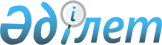 О дополнительном регламентировании порядка проведения мирных собраний, митингов, шествий, пикетов и демонстраций в Мугалжарском районе
					
			Утративший силу
			
			
		
					Решение Мугалжарского районного маслихата Актюбинской области от 21 декабря 2012 года № 56. Зарегистрировано Департаментом юстиции Актюбинской области 14 января 2013 года № 3492. Утратило силу решением маслихата Мугалжарского района Актюбинской области от 12 апреля 2016 года № 19      Сноска. Утратило силу решением маслихата Мугалжарского района Актюбинской области от 12.04.2016 № 19 (вступает в силу со дня его принятия).

      В соответствии со статьей 6 Закона Республики Казахстан от 23 января 2001 года № 148 "О местном государственном управлении и самоуправлении в Республике Казахстан", статьей 32 Конституции Республики Казахстан от 30 августа 1995 года, статьей 10 Закона Республики Казахстан от 17 марта 1995 года № 2126 "О порядке организации и проведения мирных собраний, митингов, шествий, пикетов и демонстраций в Республике Казахстан" Мугалжарский районный маслихат РЕШИЛ:

      1. Определить следующие места для проведения мирных собраний, митингов, шествий, пикетов и демонстраций на территории Мугалжарского района:

      по городу Кандыагаш:

      площадь возле здания управления "Актюбеэнергонефть",

      площадь пересечения улицы Сакена Сейфуллина и проспекта "Победа";

      по городу Эмба:

      Центральный стадион;

      по городу Жем:

      площадь возле городского Дома культуры.

      2. Настоящее решение вводится в действие по истечении десяти календарных дней со дня его первого официального опубликования.


					© 2012. РГП на ПХВ «Институт законодательства и правовой информации Республики Казахстан» Министерства юстиции Республики Казахстан
				
      Председатель сессии

Секретарь районного

      районного маслихата

маслихата

      Д.Мурзатаев

С.Салыкбаев
